Аддзел па адукацыі Пінскага райвыканкамаДУА “Аснежыцкі яслі-сад Пінскага раёна”Конкурс даследчых работ“Я-даследчык”ЛЯЛЬКІ НАШЫХ БАБУЛЬ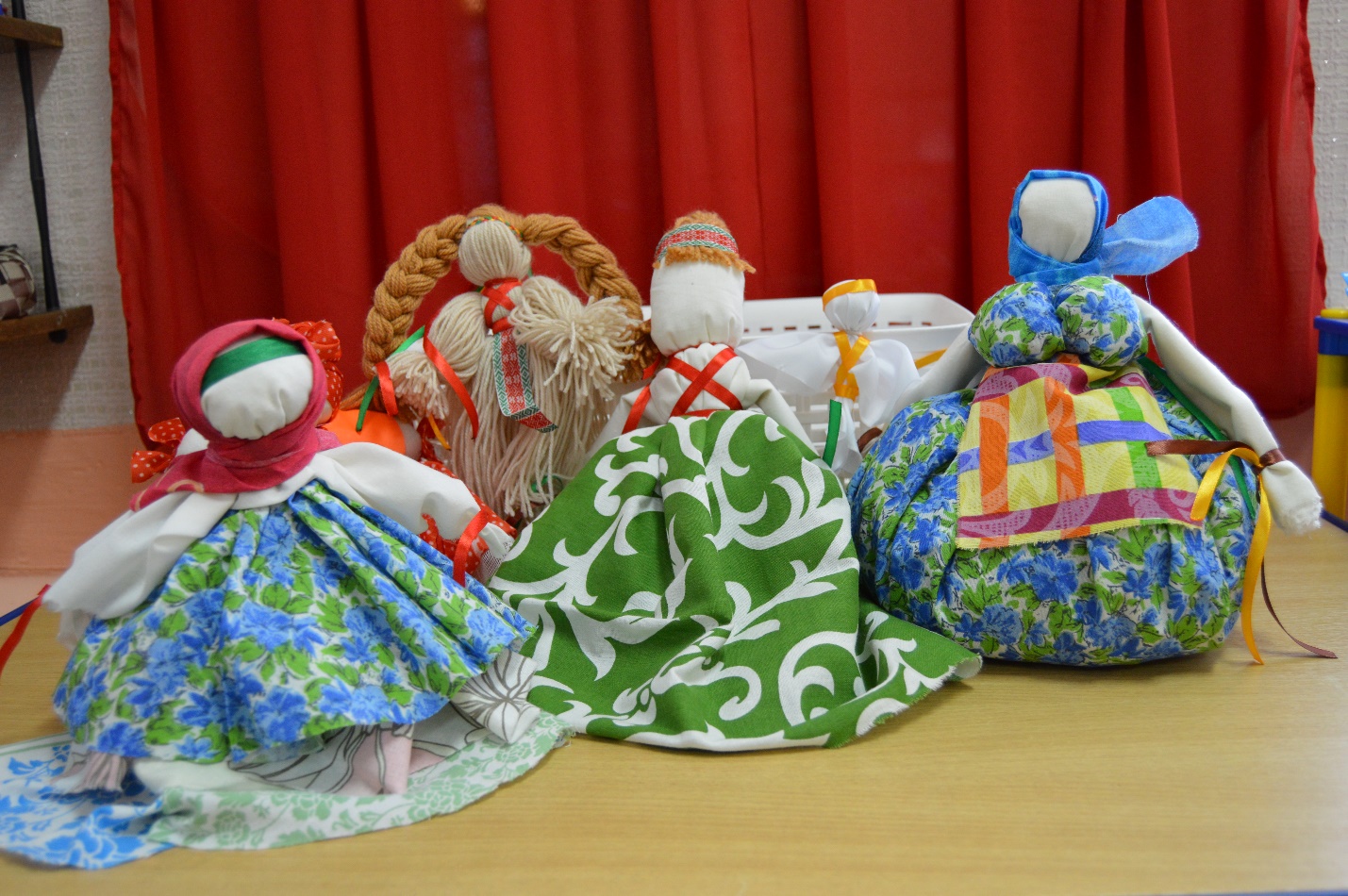 Падрыхтавала: Канапелька Ганна,  выхаванка інтэграванай групы №2Кіраўнік: Красуліна-Взэнтак Вольга Яўгенаўна, выхавацель дашкольнай адукацыіАснежыцы 2018Змест работыУводіны	 2Асноўная частка	 3Заключная частка	 8Спіс выкарыстанай літаратуры	 9УводзіныАднойчы да нас у группу прыйшла дзяўчынка Насця. У руцэ яна трымала незвычайную ляльку, якая была зроблена з тканіны. У яе не было твару. Лялька адразу прыцягнула маю ўвагу, бо яна была самаробная, а я ўжо даўно марыла зрабіць ляльку сваімі рукамі. Насця расказала, што гэта не проста лялька, а лялька-абярэг, якая засцерагае ўсіх нас. Гэта традыцыйна беларуская лялька. І тады я вырашыла высветліць, што гэта за лялькі-абярэгі і чаму ў іх няма твару.Мэта даследвання: высветліць, якое значэнне мелі лялькі-абярэгі ў жыцці нашых продкаў.Задачы даследвання:1. Сабраць гістарычны матэрыял пра лялькі-абярэгі.2. Высветліць, якія ёсць лялькі-абярэгі, з чаго яны зроблены і для   чаго яны патрэбны.3. Даведацца, чаго ўсе лялькі-абярэгі безаблічныя.Гіпотэзадаследвання: я мяркую, што лялька-абярэг была традыцыйнай цацкай у побыце нашых продкаў. Яна бараніла іх і несла пэўны сімвалічны сэнс.План даследвання:аналіз літаратуры і фотаздымкаў па тэместварэнне фотаальбома «Цікавыя лялькі-абярэгі»назіраннепрактычная дзейнасць па вырабу лялек-абярэгаўАсноўная часткаСваім жаданнем даведацца як мага больш пра лялькі-абярэгі я падзялілася са сваім выхавальнікам Вольгай Яўгенаўнай. Яна падрыхтавала мне альбом з фотаздымкамі, дзе былі адлюстраваны розныя лялькі. З яе цікавага аповеда я даведалася, што ўсе гэтыя лялькі-абярэг і лічацца традыцыйна беларускімі.Каб атрымаць больш інфармацыі, Вольга Яўгенаўна адправіла мяне з мамай у бібліятэку.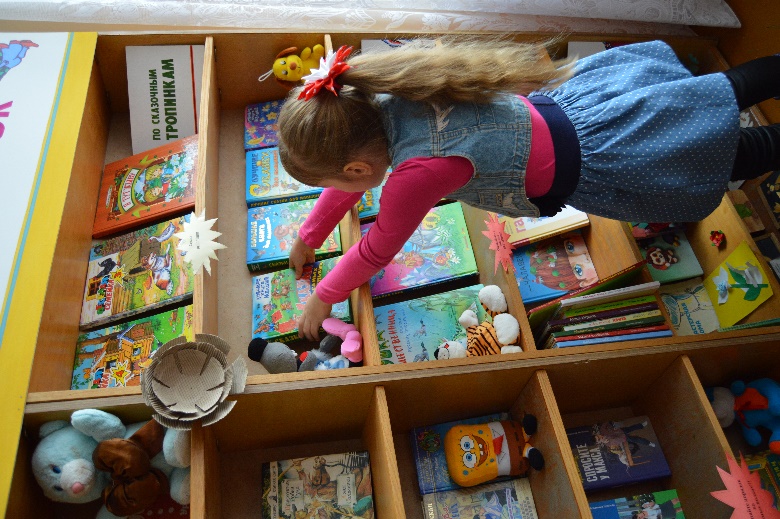 Працаўнік бібліятэкі расказала мне, што лялькі-абярэгі пачалі вырабляць з простых падручных матэрыялаў: галінак дрэваў ці лазы. Пазней да іх сталі дадаваць кавалачкі тканіны, а з часам некаторыя лялькі вырабляліся толькі з тканіны. Нярэдка абярэгі набівалі высушанымі травамі, што ўзмацняла яго магічныя ўласцівасці.Яшчэ я даведалася, што для ўсіх гэтых лялек-абярэгаў ёсць шмат розных назваў:Рванкі (ад слова «рваць») - тканіну нельга было рэзаць, яе патрэбна было рваць.Вузелковыя лялькі (ад слова «вузел») -каб зрабіць ляльку неабходна было зрабіць шмат вузельчыкаў або нешта абвязаць.Лялькі - мотанкі (ад слова «матаць»).Лапікавыя лялькі - жанчыны перашывалі старыя рэчы, накладвалі лапікі на адзенне, рабілі гэта з кавалачаў старой тканіны.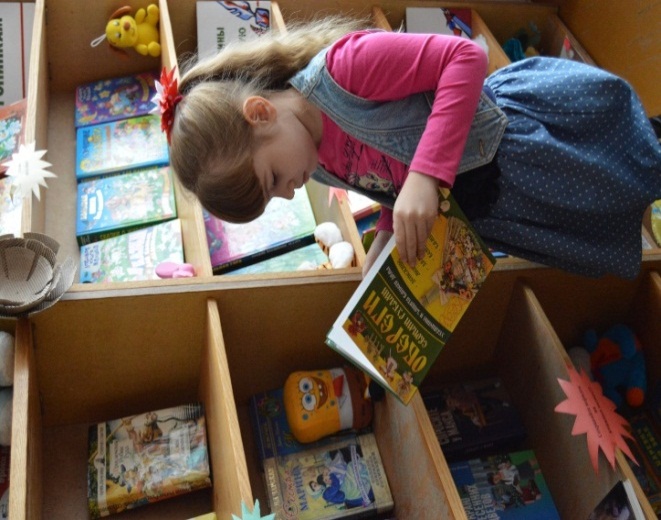 Разгледзеўшы ўважліва кнігу, якую я ўбачыла на паліцы ў бібліятэцы, я даведалася, што ўсе лялькі-абярэгі падзяляюцца на тры групы: гульнёвыя, абрадавыя і засцярожныя.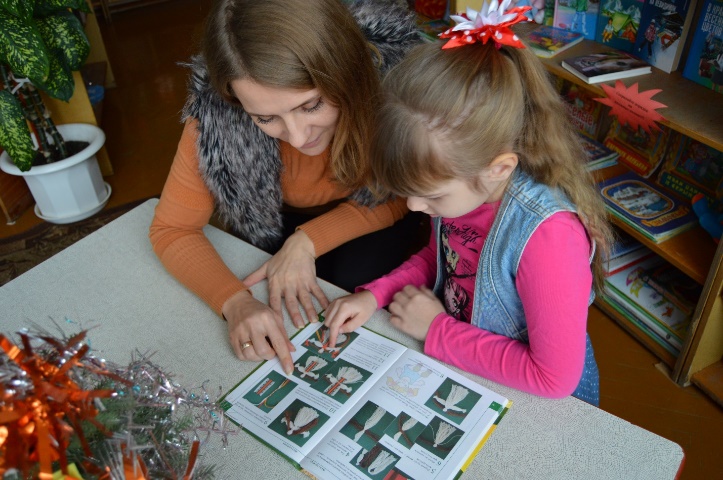 Гульнёвыя лялькі вырабляліся для забавы дзяцей, абрадавыя –выраблялі толькі да пэўнай падзеі. А абярэгі вырабляліся для ўсёй сям'і. Яны засцерагалі ад сурокаў і злых сіл.Дома я працягнула вывучаць гісторыю стварэння лялек-абярэгаў. У гэтым мне дапамагала мама. Мы знаходзілі цікавыя звесткі ў кнігах і інтэрнэце.Але мяне цікавіла яшчэ адно пытанне: чаму ўсе лялькі-абярэгі безаблічныя. Разабрацца ў гэтым пытанні мне дапамагла Вольга Яўгенаўна. Яна прынесла ў групу прыгожую ляльку-абярэг «Вяснянку» і прапанавала мне з ёй пагуляць.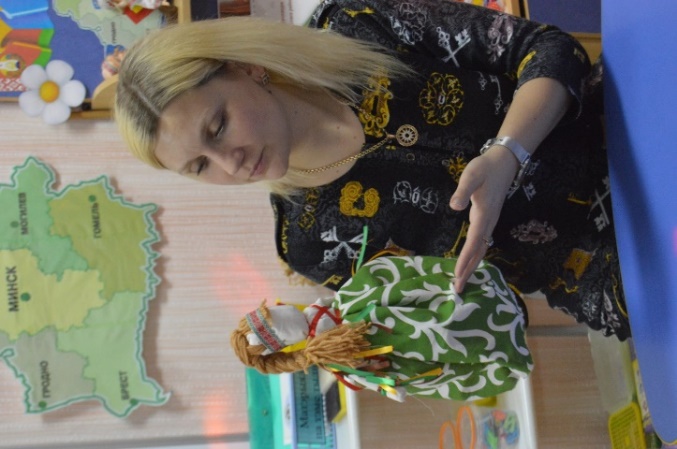 Я сама вырашала, які настрой будзе ў лялькі, і ўяўляла гэта. Яна смяялася і плакала, журылася і цешылася. Было вельмі цікава. І тады я зразумела, што лялька, якая складаецца з некалькіх кавалачкаў тканіны, у якой не было твару, можа перадаваць свой характар і настрой. Пасля гульні Вольга Яўгенаўна расказала мне, што традыцыйная анучная лялька заўсёды безаблічная. Яе твар заўсёды застаецца белым. Безаблічныя лялькі не дазваляюць злым сілам усяліцца ў яе і ствараць зло там, дзе яны знаходзяцца. Такая лялька не можа быць двайніком якога-небудзь чалавека, і ніхто не зможа прычыніць жывому чалавеку зло праз яе.На працягу некалькіх месяцаў мы знаходзілі шмат новага і цікавага пра лялькі-абярэгі. Мне хутчэй хацелася б зрабіць хоць адну такую ляльку. Разгледзеўшы з мамай шмат фотаздымкаў, прааналізаваўшы ўсе аповеды, мы стварылі альбом, у якім змясцілі ўсе тыя лялькі, якія б хацела зрабіць сама.Вольга Яўгенаўна, бачачы як я імкнуся, прапанавала маёй маме запісаць мяне ў гурток «Пінскія абярэгі», які знаходзіцца ў Доме рамёстваў, у аг. Аснежыцы. На працягу трох месяцаў я наведвала гурток. Вельмі ўважліва сачыла за працай майстроў, старэйшых дзяцей, якія там працавалі, якія ўжо не адзін год наведваюць гэты гурток. Я вучылася складаць тканіну, завязваць вузельчыкі, падбіраць па колеры стужачкі, заплятаць касічкі.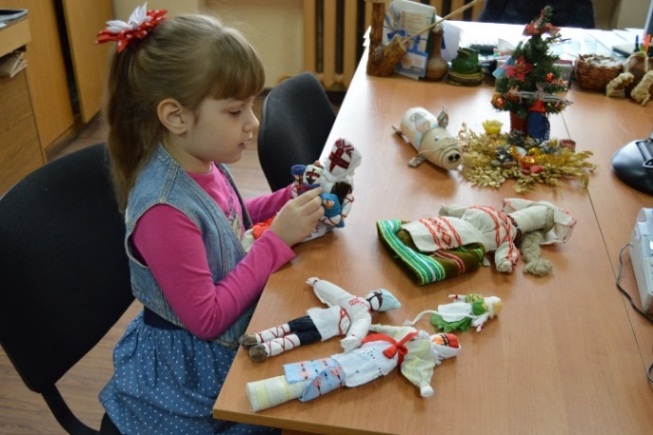 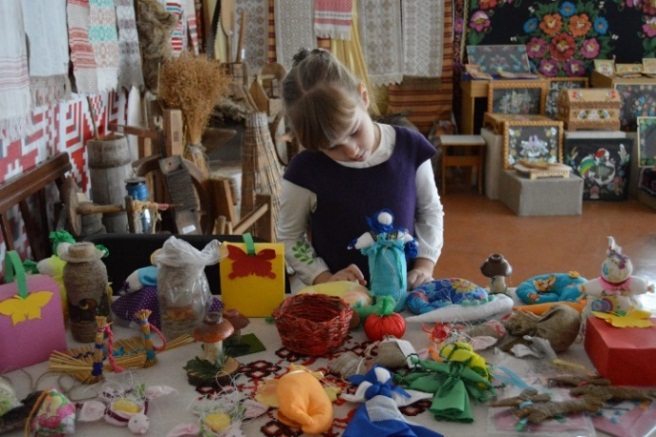 І вось надышоў той дзень, калі мне ўпершыню дазволілі самастойна зрабіць ляльку. Я адразу вырашыла, што рабіць буду ляльку «Зярнушку» – яна мне спадабалася больш астатніх.Зрабіць ляльку было не так проста, як я думала. Але з дапамогай майстроў і старэйшых дзяцей у мяне ўсё атрымалася.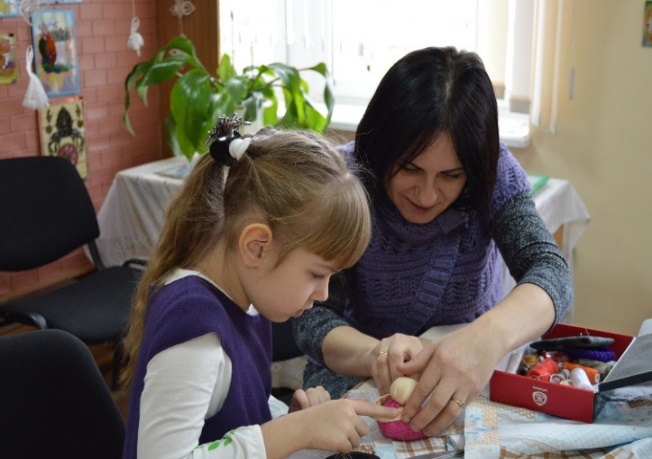 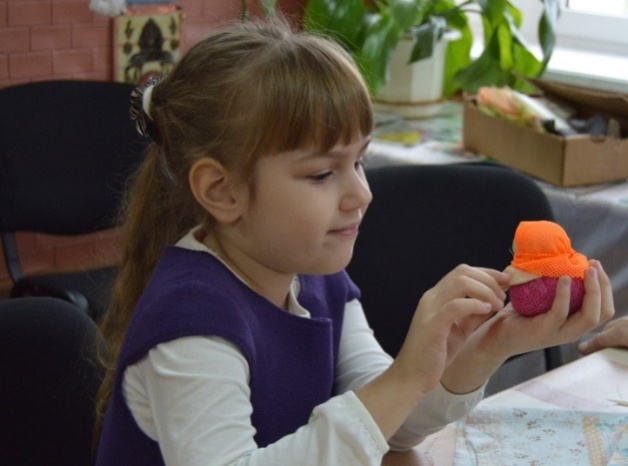 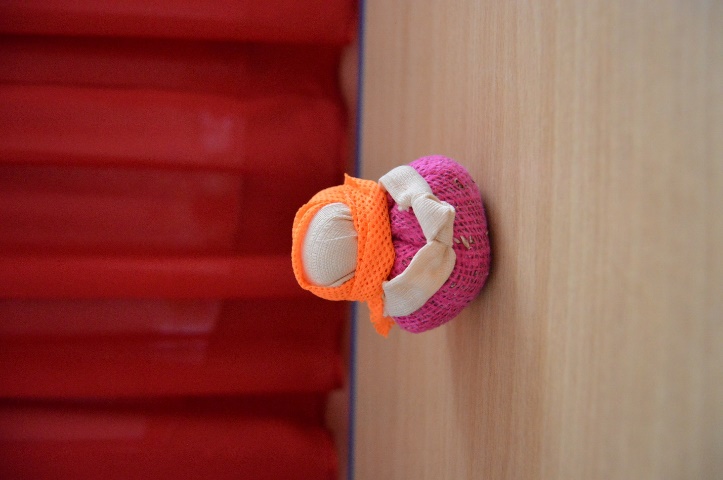 Праз некаторы час я з дапамогай майстроў гуртка, матулі і Вольгі Яўгенаўны зрабіла яшчэ некалькі лялек: «Пажаданніцу», «Вяснянку»,«Траўніцу», «Званочак»,«Анёла», «Зярнушку».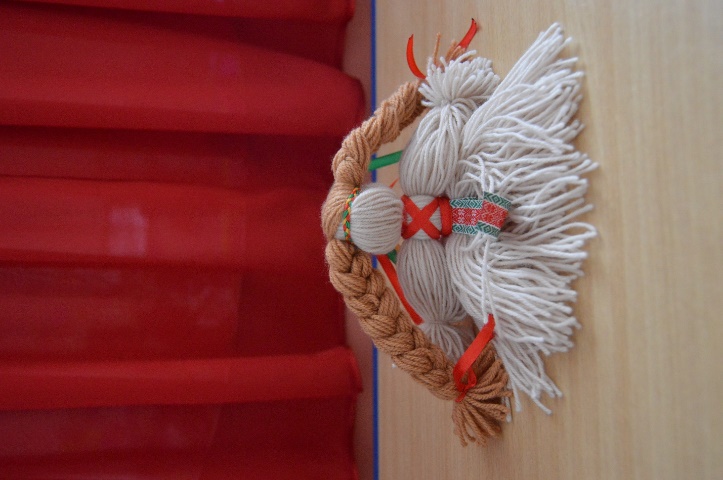 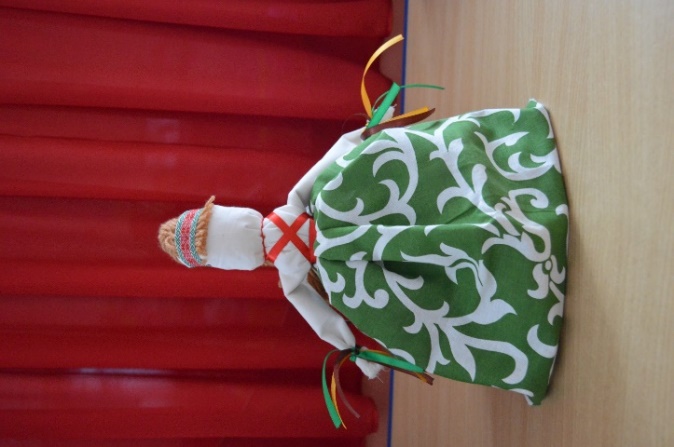 Пажаданніца                                              ВяснянкаТраўніца                                                                Званочак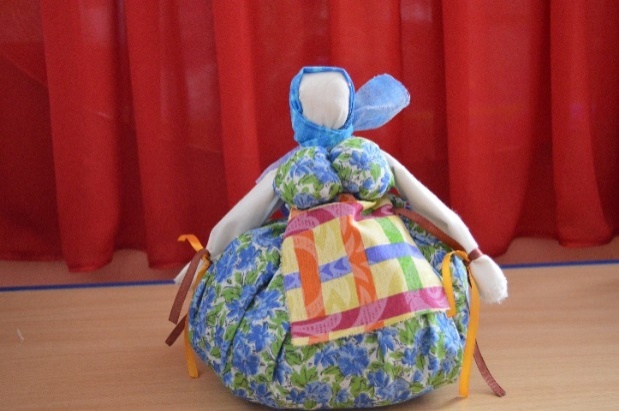 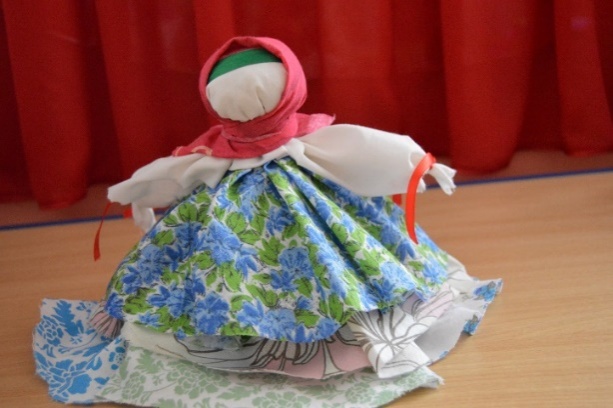 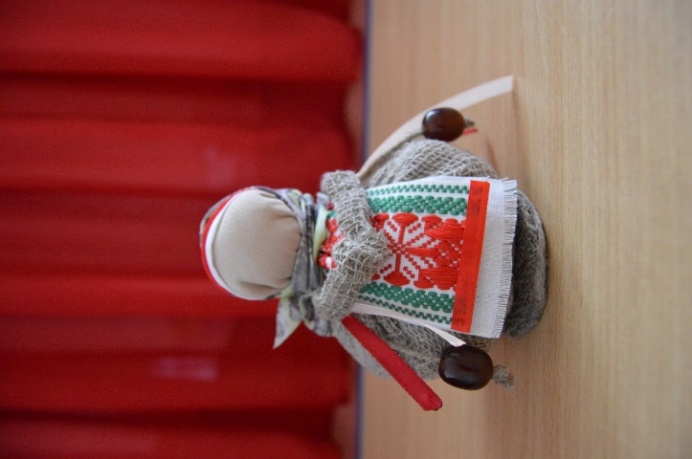 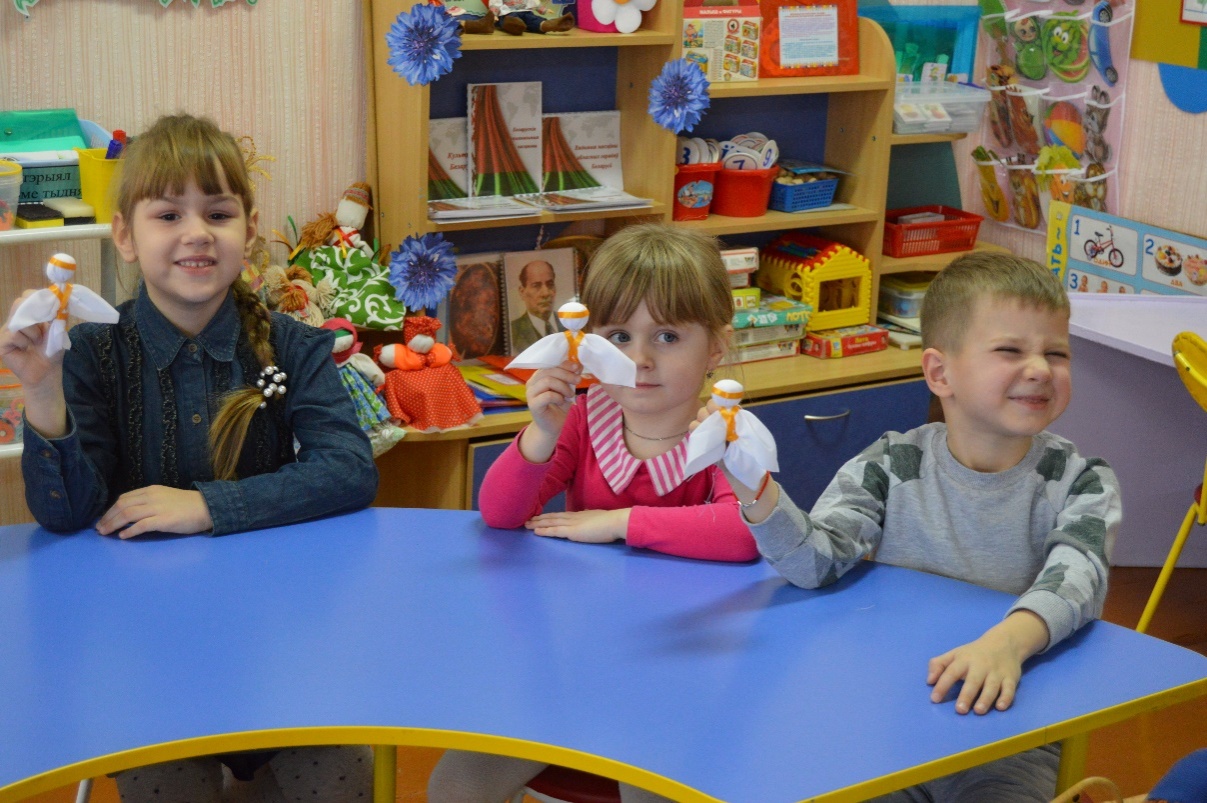                                          Зярнушка                                               Я з анёламЦяпер я ўжо самастойна магу зрабіць лялькі-абярэгі, але толькі простыя.Заключная часткаЗавяршыўшы сваё даследаванне, я пераканалася ў тым, што лялька-абярэг сапраўды была традыцыйнай цацкай нашых продкаў, якая засцерагала іх ад злых духаў і несла пэўны сімвалічны сэнс.                    Я даведалася, якія ёсць лялькі-абярэгі, з чаго яны зроблены, чаму ўсе яны безаблічныя. Падчас сваёй даследчай працы быў выраблены альбом, у якім змясціліся лялькі-абярэгі з апісаннем і іх прызначэннем. Мне вельмі цікава было рабіць сваю першую ляльку-абярэг. У будучым я хачу правесці майстар-клас для дзяцей сваёй групы. А яшчэ мне вельмі цікава даведацца, ці выкарыстоўваюць сучасныя людзі ў побыце лялькі-абярэгі.Спіс выкарыстанай літаратуры:1. Беларускі народны каляндар/ Аўт.- уклад. А.Ю. Лозка; Маст. А.Ш. Дашкевіч - Мн.: Полымя, 19922. Грышкевіч І.К. Спадчына маёй краіны, часть 1 / І.К. Грышкевіч-Мазыр: Содействие, 20063. Грышкевіч І.К. Спадчына маёй краіны, часть 2 / І.К. Грышкевіч-Мазыр: Содействие, 20064. Краскоўская Г.І. І слава гучала, чароўнае слова /                       Г.Т Красноўская- Мн.: УП  “Тэхнапрынт”, 20055. Крук Я. Сімволіка беларускай народнай культуры.- Мн.: Беларусь, 20036. Варанецкая Л.М. Выхоўваем грамадзяніна: дашкольнікам аб гісторыка-этнаграфічнай спадчыне / Л.М. Варанецкая, К. М. Бельская, І.Л. Ждан.-Мінск: Зорны верасень, 2008